MÓDULO DE ÉTICA Y MORALPROFESOR: Flavio Molina                            1er trim.                          Grado:10° 10°Estudiante: ______________________               Email: molina.flavio3063@gmail.comObjetivo de logro: Demostrar el compromiso ético y moral en el comportamiento personal y social.INSTRUCCIONES: Desarrollar en un máximo de 10 páginas. Realizar a computadora. ILUSTRAR. Tema: Generalidades de la ética y moral.Defina el concepto de ética.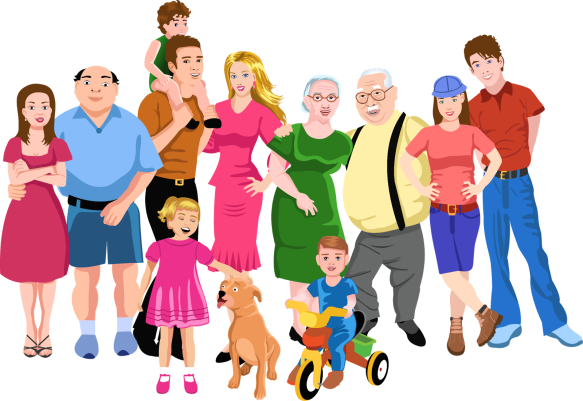 Defina el concepto de moral¿Qué son los valores y cuál es su significado?¿Qué es la humanización?¿Qué nos dice Pedro Chaves Calderón en cuanto a la relación de la ética y la moral?Mencione la categorización de los valores.LISTA DE COTEJO54321PRESENTACIÓNINTRODUCCIÓNCONTENIDOANEXO(ILUSTRACIÓN)Total